INTERNATIONAL BUSINESS VALUERS ASSOCIATION(Recognized as RVO by IBBI vide Recognition No. - IBBI/RVO/2020/014)CIN: U74140DL2015NPL286243APPLICATION FORM FOR PRIMARY MEMBERSHIP & EDUCATIONAL COURSE(Please fill the Application form in Block letters)Membership & Course Fees: Rs. _______/- (NEFT/D.D. drawn in favour of IBVA payable at New Delhi)Application No.:(For Office Use Only)For Registered Valuer Only* PassportsizePhotograph         IBBI Registration No.    IBBI/RV/____/_______/_________                                                                                                                                                 Asset Class:  SFA 	 L&B 	     P&M A. Details of Applicant:                                                                                                                                                                                                                                       (Signature)A.5	Mother’s NameDD	MM	YY YYA.6	Date of BirthRegistered Office : Unit No. 355, 3rd Floor, Plot No.-8, LSC-1, Aggarwal Plaza, Mixed Housing Complex, Mayur Vihar –III, Delhi – 110096, Contact Details: +91-9999615572 || E-mail : mailtoibva@gmail.com || Website:www.ibva-rvo.com1A.7	Permanent Account Number (PAN)A.8	Aadhar NumberA.9	Passport NumberA.10 Correspondence AddressA.12 E-mail IDA.13 MobileB. EDUCATIONAL AND PROFESSIONAL QUALIFICATIONSB.1. Educational Qualifications (Please provide educational qualifications from Bachelor’s degree onwards)2B.2. Professional Qualifications (Excluding valuation specific courses)C. WORK EXPERIENCEIf in practice, address for professional correspondence3D.2 Whether any criminal proceeding is initiated against you and is pending for disposal before the court of law? (excluding litigations of personal/matrimonial nature)If yes, please give details:D.3 Have you ever been declared as an undischarged bankrupt or applied to be adjudged as Bankrupt?If yes, give details:D.4 Have you ever been restrained by any public sector bank / any other institution to conduct valuation servicesD.5 Whether any disciplinary proceedings are pending or any disciplinary action has been taken at any time in the preceding three years against you by the institute/body of which you are a Member.If yes, provide correspondence from such Institute with explanation in this regard.4D.6 Whether you had an unblemished service with the last employer in case of employment?D.7 Whether your name appears in the databases of Ministry of Corporate Affairs regarding -Directors disqualified under section 164 of the Companies Act, 2013 orProclaimed Offenders under section 82 of the Code of Criminal Procedure, 1973. Yes         No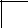 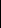 If yes, give declaration in this regard.D.8 Whether you have been penalized by a market regulator (SEBI and CCI) in the last three years?If yes, give details; if required, attach additional documents.D.9 Whether your name appears in the list of defaulters of RBI.If yes, give details; if required, attach additional documents.D.10 Any additional information that may be relevant for your application.5E.  AFFIRMATIONSCopies of the documents, as listed in section F of this application form have been attached. The documents attached are correct to best of my knowledge. I undertake to furnish any additional information as and when called for.I am not disqualified from being registered as a valuer under the companies (Registered Valuers and Valuation)Rules, 2017.This application and the information furnished by me along with this application are true and complete. If found false or misleading at any stage, my registration shall be summarily cancelled.I hereby declare that I —4.1.  have not been declared to be of unsound mind.4.2.  am not an undischarged bankrupt, or has not applied to be adjudicated as a bankrupt4.3.  am resident of India;4.4.  have not been levied a penalty under section 271J of Income-tax Act, 1961 (43 of 1961) and time limit for filing appeal before Commissioner of Income-tax (Appeals) or Income-tax Appellate Tribunal, as the case may be has expired, or such penalty has been confirmed by Income-tax Appellate Tribunal, and five years have not elapsed after levy of such penalty; and4.5.  am a fit and proper personATTACHMENTSCopy of Proof of Identity (Passport, Pan Card, Voter ID card, Driving license, Aadhaar Card)Copy of Residence Proof (Passport, Voter ID card, Driving license, Aadhaar Card, Utility bill which is not more than two months old)Copies of documents in support of educational qualifications and professional qualifications.Copies of work experience documents (demonstrating practice)/Work experience for the relevant period.Copies of certificate of employment by the relevant employer(s), specifying the period of such employment.Copy of Pan Card.Age Proof (SSC, SSLC, Driving Licence, Passport)UNDERTAKING:That I have read and fully understood the Companies (Registered Valuers and Valuation) Rules, 2017 and the qualifying requirements provided therein for purpose of registration as registered valuer with IBBI.That I, understand that in the event of my selection as a Ordinary Member, I shall abide by the rules and regulations and Code of Conduct of IBVA-RVO, existing, or as may hereafter be altered from time to time.That I possess the requisite qualification and experience as prescribed in Rule 4 read with Annexure-IV of the said Rules.That If IBBI does not permit me for any reason to appear in Online IBBI-Valuation Examination or in case my application for registration as Valuer is not accepted by IBBI due to educational qualifications, experience or any other reason, I shall not hold IBVA-RVO responsible for the same.That I shall not initiate any legal action against IBVA-RVO on the grounds of IBBI refusing me to take the examination or rejection of my application by the IBBI.That I shall not claim any refund of the fees/subscriptions paid to IBVA-RVO for attending the Mandatory Education course and for making an application for registration with IBBI as I know that these fees are non refundable.6In the event of any dispute between me (an individual member) and the IBVA-RVO Registered Valuers Organization the jurisdiction shall remain as New Delhi.I agree to abide by the Code of Conduct and Bye-Laws as applicable for ordinary members as defined in the Bye-Laws of the organization (visi:- www.ibva-rvo.com).DECLARATION:I hereby declare that the contents and the documents enclosed herewith are correct to the best of my knowledge and nothing has been hidden while giving the required information in this application.Date:Place:	(Signature of Applicant)Note:Please provide 2 different documents of proof of Identity & proof of residence.The applicants must provide self attested copies of relevant document.For primary membership, candidates must fulfill the eligibility criteria as per Annexure IV of Registered Valuers and Valuation Rules, 2017 and applicable as on date.*Only applicable for Registered Valuer having registration number of IBBI.Educational Course Details The fees for the Primary Membership (non-refundable) is Rs 5000 + 18% GST = Rs 5900/- The fees for the  Educational course is Rs 20000 + 18% GST = Rs  23600/- Total fees to be paid Rs. 29500/- (Inclusive of GST)       Note- The Educational Course fee is refundable if the participant informs IBVA RVO, 72                         hours (seventy two hours) prior to the launch of the Course. In case, the participant                    does not inform, an amount of Rs 500/- +18% GST will be deducted.               Date:               Place:	(Signature of Applicant)______________________________________________7_________________________________________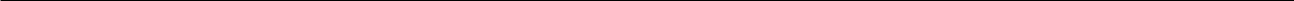 Only for office useAcknowledgement No.:ACKNOWLEDGEMENTReceived on         /	/                          From (Name & Address)_______________________________________________8__________________________________________________Bank Name:Branch:Branch:Branch:NEFT/D.D. No.NEFT/D.D. No.Date:Please tick any one, class of assets you want to Apply:Please tick any one, class of assets you want to Apply:(a)Securities or Financial Asset – (S/F)(b)Land and Building – (L)(c)Plant & Machinery – (P)A.1A.1Title (tick any one)Title (tick any one)Title (tick any one)Title (tick any one)Title (tick any one)Title (tick any one)Title (tick any one)Title (tick any one)Mr.Mr.Mrs.Mrs.Ms.Ms.Ms.Ms.Ms.Ms.Ms.Ms.Ms.Ms.Ms.Ms.Ms.Ms.Ms.A.2A.2Name of the ApplicantName of the ApplicantName of the ApplicantName of the ApplicantName of the ApplicantName of the ApplicantName of the ApplicantName of the ApplicantA.3A.3Gender (tick any one)Gender (tick any one)Gender (tick any one)Gender (tick any one)Gender (tick any one)Gender (tick any one)Gender (tick any one)Gender (tick any one)MaleMaleMaleFemaleFemaleFemaleFemaleFemaleFemaleFemaleFemaleFemaleFemaleFemaleFemaleFemaleFemaleFemaleFemaleFemaleFemaleA.4A.4Father’s NameFather’s NameFather’s NameFather’s NameFather’s NameFather’s NameFather’s NameFather’s NameCityCityStateStatePincodePincodePincodePincodeA.11A.11Permanent AddressPermanent AddressPermanent AddressPermanent AddressPermanent AddressPermanent AddressPermanent AddressPermanent AddressPermanent AddressPermanent AddressPermanent AddressPermanent AddressPermanent AddressPermanent AddressPermanent AddressPermanent AddressPermanent AddressPermanent AddressPermanent AddressPermanent AddressPermanent AddressPermanent AddressPermanent AddressPermanent AddressPermanent AddressPermanent AddressPermanent AddressPermanent AddressPermanent AddressPermanent AddressPermanent AddressPermanent AddressPermanent AddressPermanent AddressCityStatePincodeS.EducationalYear ofMarksGrade /University /Remarks,S.EducationalPassingMarksGrade /University /Remarks,No.QualificationsPassing(%age)ClassCollegeif anyNo.Qualifications(MM/YY)(%age)ClassCollegeif any(MM/YY)S.ProfessionalInstitute /Membership No.Date ofRemarks,No.QualificationsProfessional Body(If Applicable)Enrolmentif any1.You are presently in practiceor employment2.Number of years in practice or of work experience in the relevantNumber of years in practice or of work experience in the relevant2.Number of years in practice or of work experience in the relevantNumber of years in practice or of work experience in the relevantMMYYprofession or in valuationprofession or in valuation4.4.Number of years in employmentNumber of years in employmentNumber of years in employmentMMYY5.5.Experience DetailsExperience DetailsExperience Details5.5.Experience DetailsExperience DetailsExperience Details5.5.Experience DetailsExperience DetailsExperience DetailsS.FromToEmployment /If employed, Name ofIf employed, Name ofIf employed, Name ofIf in practice, experienceIf in practice, experienceS.FromToEmployment /Employer andEmployer andEmployer andin the relevantin the relevantArea of workNo.DateDatePracticeEmployer andEmployer andEmployer andin the relevantin the relevantArea of workNo.DateDatePracticeDesignationDesignationprofession/ valuationprofession/ valuationDesignationDesignationprofession/ valuationprofession/ valuationD.  ADDITIONAL INFORMATIOND.1 Have you ever been convicted for an offence?YesNoIf yes, please give details:YesNoYesNoand subsequently de-panelled from their panel.YesNoIf yes, give details:YesNoYesNoIf No, provide information of preceding five years from Peers/Colleagues/Superiors.YesNoYesNoBank Name:Bank Name:Bank Name:Bank Name:Branch:Branch:NEFT / D.D. No.NEFT / D.D. No.NEFT / D.D. No.Date:Amount: Rs.(In Wordsonly).Date:                                                                                     Place:-                                                                                                                               Date:                                                                                     Place:-                                                                                                                               Date:                                                                                     Place:-                                                                                                                               Date:                                                                                     Place:-                                                                                                                                 Signature With Seal     